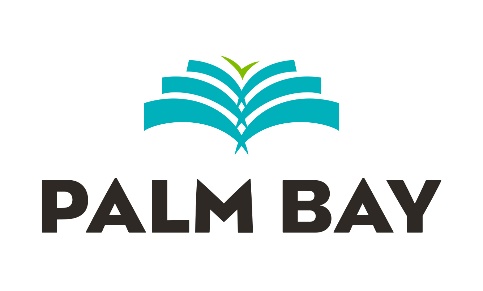 As a part of our Title I funding, we are required to have in place a Parent and Family Engagement Plan (PFEP). This is a summary of those plans for Palm Bay Elementary School and Palm Bay Prep Academy. If you have questions about the events, want to volunteer to assist, or want additional information about any part of the plan, please contact Kim Portivent, our Parent Liaison, at kim.portivent@palmbayelementary.org . The schools have an active parent group called the Panther Parent Involvement Team (P-PIT) The group holds general meetings once each nine-week period and monthly meetings for the officers. All parents are welcome to attend any meeting held by P-PIT.Parents are invited to submit issues of concern via email to the school administration or to a member of the P-PIT board. The schools maintain an up-to-date website, which includes information about Palm Bay Education Group schools. The schools host annual Title I meetings to discuss Title I activities and funding. Meetings are held in September and October.Parents will be invited to attend Open House on September 24, 2019. Parents can sign up for individual conferences at any time during the school year. Title I funds are used to pay teachers to conference with parents after the regular school day. The schools regularly communicate with parents via DOJO messaging, LINK phone messages, newsletters, and emails. Newsletters, emails, and flyers will be sent prior to schoolwide events such as: Bingo for Books, Danishes With Dads, Muffins With Moms, Parents Night Out, and Awards Day.Title I funds are used for such things as: providing a Parent Liaison to work with and assist parents of school students; supplies for parent communication; refreshments and supplies for schoolwide events; sub and/or pay for teachers to conference with parents; and content specific “nights” for parents to learn ways to assist their children for success in school. Schools will host a Scholastic Book Fair, to include a “Parents’ Night” for family shopping. Schools will offer a “Compact” as an agreement between students, parents, and the teacher. The agreement will note what each person will do to assure student success. 